EDITAL PROGRAD Nº 002/2018ANEXO I – FORMULÁRIO DE INSCRIÇÃO PARA ESTÁGIO NÃO OBRIGATÓRIO  SERVIÇO PÚBLICO FEDERALUNIVERSIDADE FEDERAL DA BAHIAPró-Reitoria de Ensino de Graduação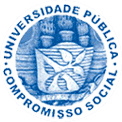 I – IDENTIFICAÇÃO DO(A) ESTAGIÁRIO(A):I – IDENTIFICAÇÃO DO(A) ESTAGIÁRIO(A):I – IDENTIFICAÇÃO DO(A) ESTAGIÁRIO(A):I – IDENTIFICAÇÃO DO(A) ESTAGIÁRIO(A):I – IDENTIFICAÇÃO DO(A) ESTAGIÁRIO(A):I – IDENTIFICAÇÃO DO(A) ESTAGIÁRIO(A):I – IDENTIFICAÇÃO DO(A) ESTAGIÁRIO(A):Nome:Nome:Nome:Nome:Nome:Nome:Nome:Data de Nascimento:       /          /                   Data de Nascimento:       /          /                   Data de Nascimento:       /          /                   Data de Nascimento:       /          /                   CPF: CPF: CPF: Número de Matrícula:Número de Matrícula:Número de Matrícula:Número de Matrícula:Número de Matrícula:Número de Matrícula:Número de Matrícula:Carteira de Identidade Nº:Carteira de Identidade Nº:Carteira de Identidade Nº:Carteira de Identidade Nº:Órgão Expedidor:Órgão Expedidor:Órgão Expedidor:Endereço Residencial:Endereço Residencial:Endereço Residencial:Endereço Residencial:Endereço Residencial:Endereço Residencial:Endereço Residencial:Bairro:Bairro:Cidade:Cidade:Cidade: UF: CEP: Telefones:Residencial: ( __ )                                                                   Residencial: ( __ )                                                                   Celular: ( __ )                                  Celular: ( __ )                                  Celular: ( __ )                                  Celular: ( __ )                                  E-mail :E-mail :E-mail :E-mail :E-mail :E-mail :E-mail :II – ESCOLARIDADECurso:Semestre:III – TURNO DE PREFERÊNCIA (indique a disponibilidade de turnos/horários e dias)Turno Matutino (     )seg (    )  ter (      ) qua (      )   qui (      )   sex (      ) Turno Vespertino (     )seg (    )  ter (      ) qua (      )   qui (      )   sex (      )Declaro ter conhecimento das normas descritas neste edital e estar ciente de que a inobservância dos requisitos nele citados implicará no cancelamento desta inscrição.Salvador, _________ de_________________de 2018.____________________________________________________________________Assinatura do(a) candidato(a) (por extenso)